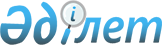 Об оказании адресной помощи гражданам из числа участников и инвалидов Великой Отечественной войны
					
			Утративший силу
			
			
		
					Постановление акимата Абайского района Карагандинской области от 20 апреля 2009 года N 10/03. Зарегистрировано Управлением юстиции Абайского района Карагандинской области 20 мая 2009 года N 8-9-59. Утратило силу - постановлением акимата Абайского района Карагандинской области от 12 апреля 2010 года N 07/02      Сноска. Утратило силу - постановлением акимата Абайского района Карагандинской области от 12.04.2010 N 07/02.

      В соответствии с Бюджетным кодексом Республики Казахстан от 4 декабря 2008 года, Законом Республики Казахстан от 28 апреля 1995 года "О льготах и социальной защите участников, инвалидов Великой Отечественной войны и лиц, приравненных к ним", Законом Республики Казахстан от 23 января 2001 года "О местном государственном управлении и самоуправлении в Республике Казахстан" и во исполнение решения 10 очередной сессии Абайского районного маслихата от 25 декабря 2008 года № 10/115 "О районном бюджете на 2009 год", зарегистрированного в Управлении юстиции Абайского района от 29 декабря 2008 года № 8-9-50 и опубликованного в районной газете "Абай-Ақиқат" от 1 января 2009 года № 1-2 (3747), акимат Абайского района ПОСТАНОВЛЯЕТ:



      1. Государственному учреждению "Отдел занятости и социальных программ Абайского района" (Аксанов С.А.) обеспечить ежемесячно своевременность назначения и выплаты на лицевые счета адресной помощи гражданам из числа участников и инвалидов Великой Отечественной войны, состоящих на учете в отделе занятости и социальных программ, по расходам на содержание жилища и оплату коммунальных услуг.



      2. Утвердить ежемесячный размер адресной помощи по расходам на содержание жилища и оплату коммунальных услуг для участников и инвалидов Великой Отечественной войны в сумме 3000 (три тысячи) тенге, в соответствии с бюджетной заявкой на 2009 год.



      3. Отменить постановление акимата Абайского района от 5 января 2009 года № 01/40 "Об оказании адресной помощи гражданам из числа участников и инвалидов Великой Отечественной войны, состоящих на учете в отделе занятости и социальных программ, по расходам на содержание жилища и оплату коммунальных услуг".



      4. Контроль за исполнением данного постановления возложить на заместителя акима района Ислямова И.И.



      5. Настоящее постановление вводится в действие по истечении десяти календарных дней после дня его первого официального опубликования.      Аким Абайского района                      Т. Алтынбеков
					© 2012. РГП на ПХВ «Институт законодательства и правовой информации Республики Казахстан» Министерства юстиции Республики Казахстан
				